facebook · youtube 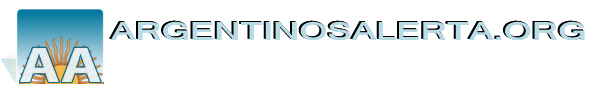 Principio del formularioBuscar en este sitio Final del formulario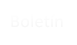 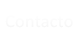 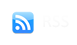 Main MenuHomeQuienes SomosAnuario 2011Fallo Corte AbortoReforma Código CivilAlertasInicioBebé prematuro de 19 semanas vivió algunos minutos y ha conmovido a millones de personasEnviar a un amigo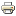 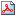 "Lo alcé, lo abracé, mientras su corazón latía. Lo mantuve cerca de mi corazón, conté sus dedos de los pies y le besé la cabecita" dijo emocionada su mamá, la fotógrafa Lexi Fretz. 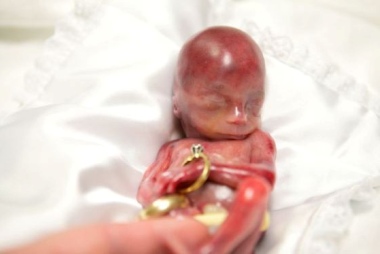 Mirá las impresionantes fotografías10 imágenes impresionantes de la vida en el seno maternoMartín Patrito(ArgentinosAlerta.org) El caso ocurrió la semana pasada en el estado de Indiana en Estados Unidos. Lexi Fretz estaba haciendo todos los preparativos para las sesiones de fotografía en un casamiento que sería el día siguiente cuando comenzó a tener pérdidas. Fue al Hospital de Kokomo donde las contracciones se hicieron cada vez más fuerte y donde finalmente nació el pequeño Walter Joshua Fretz a las 9:42 pm, con 19 semanas y 3 días, acompañado por su madre Lexi y su padre Joshua. "Lo alcé, lo abracé, mientras su corazón latía. Lo mantuve cerca de mi corazón, conté sus dedos de los pies y le besé la cabecita. Siempre guardaré los cálidos recuerdos que tengo de él." dijo la mamá. "Estoy muy contenta de que Joshua fuera al auto a buscar mi cámara. Al principio no quería fotos, pero son la única cosa que tengo para recordarlo ahora." dijo Lexi, de profesión fotógrafa. A la mañana siguiente, Michayla y Emma fueron al hospital a conocer a su hermanito. "No tenía absolutamente ninguna duda de que quería que las niñas conocieran a su hermano" dijo la mamá. Un mensaje de vidaNacido a las 19 semanas, el pequeño Walter sólo vivió unos pocos minutos. Pero su vida no ha sido en vano. Lejos de ésto, ha tocado el corazón de millones de personas. 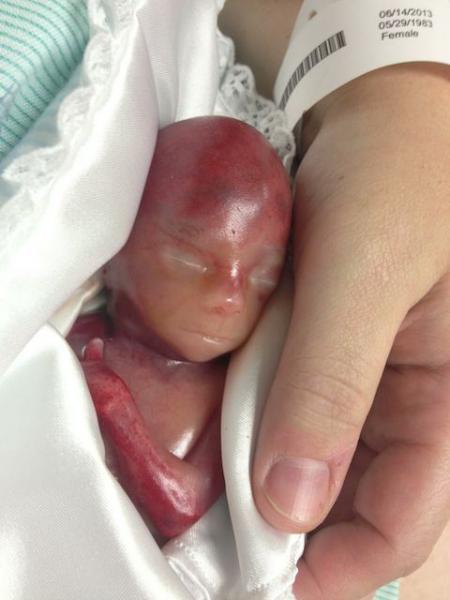 El pequeño Walter no sólo ha recibido el amor de su familia, sino que estas impresionantes fotografias están dando la vuelta al mundo demostrando que el niño en el seno materno es plenamente un ser humano, como cualquiera de nosotros. Dicen que una foto vale más de mil palabras. Esta vez, la Cultura de la Vida nos brinda este impresionante testimonio.¡Compartilo entre tus amigos!Puedes leer la historia completa en inglés aquí. Puedes ver todas las fotografías en la página de Lexi Fretz y puedes dejarle un mensaje escribiendo a su correo: lexi@f2photographystudio.com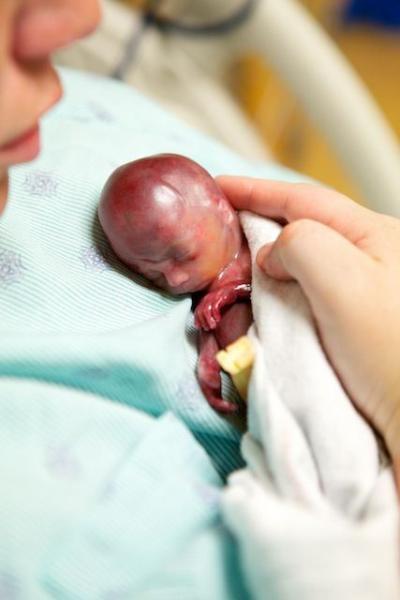 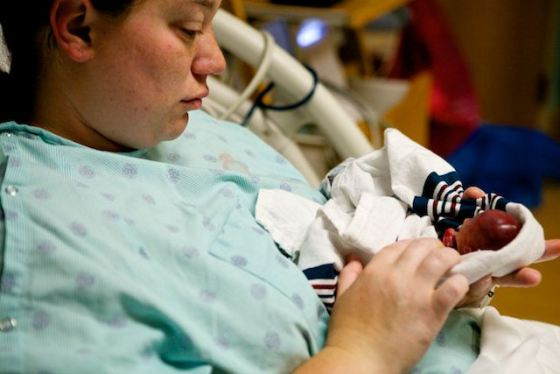 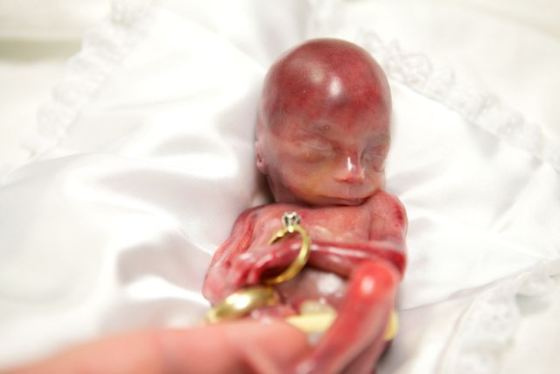 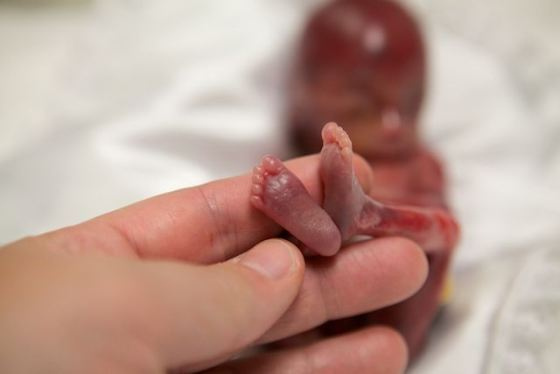 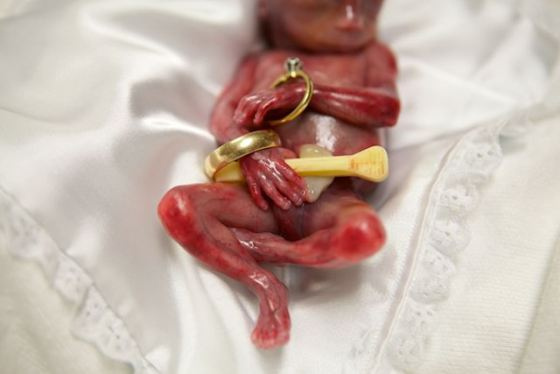 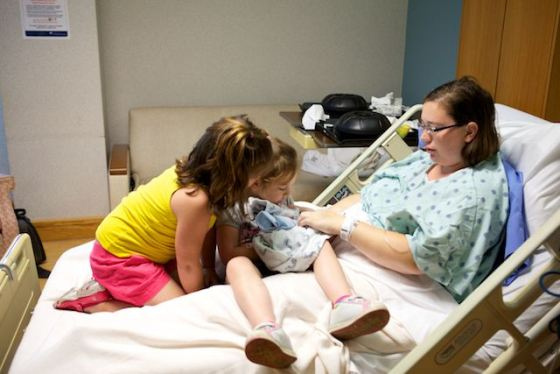 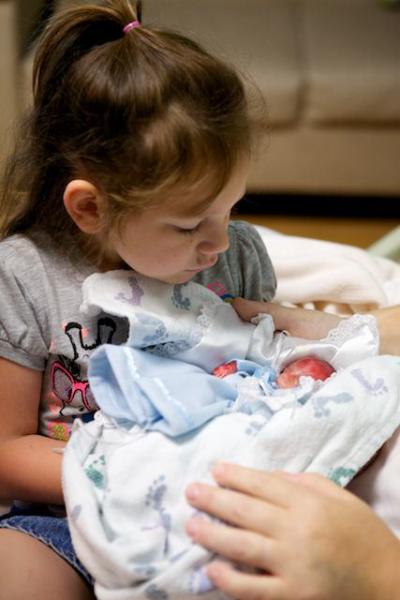 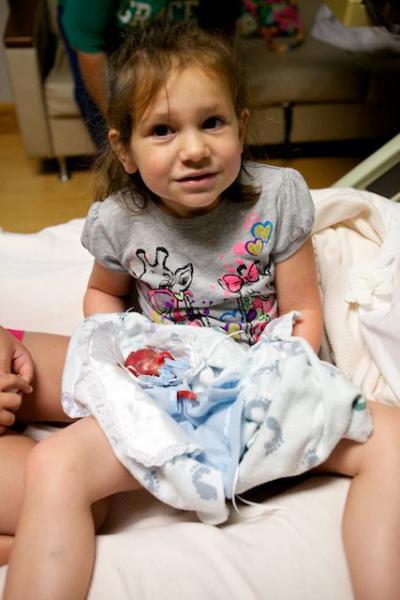 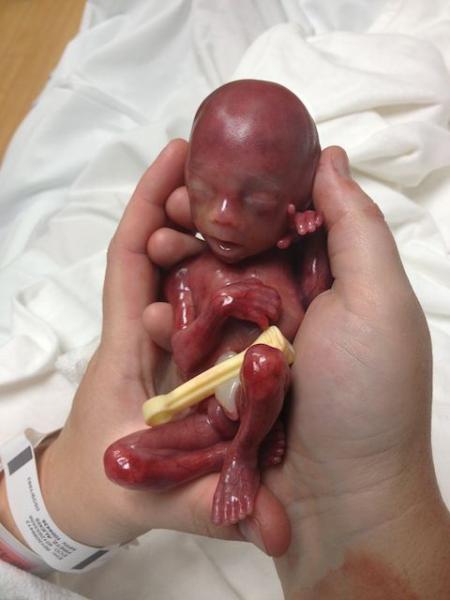 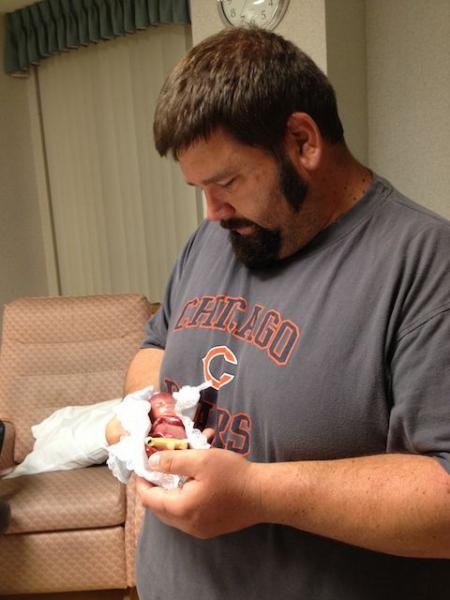 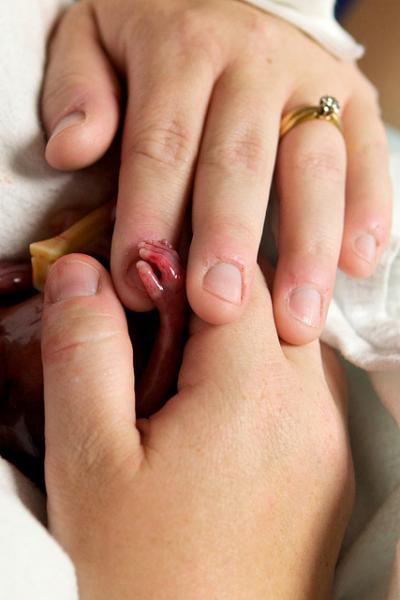 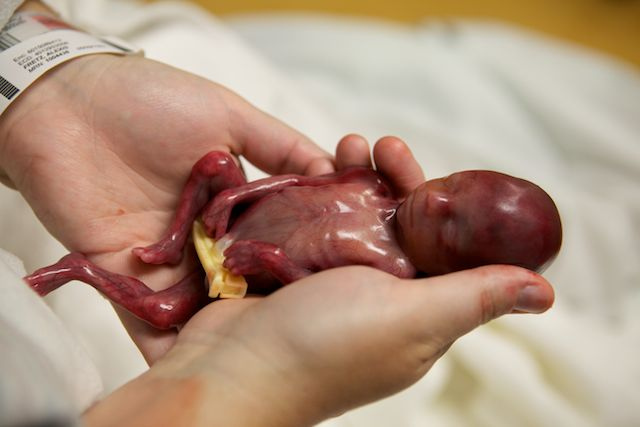 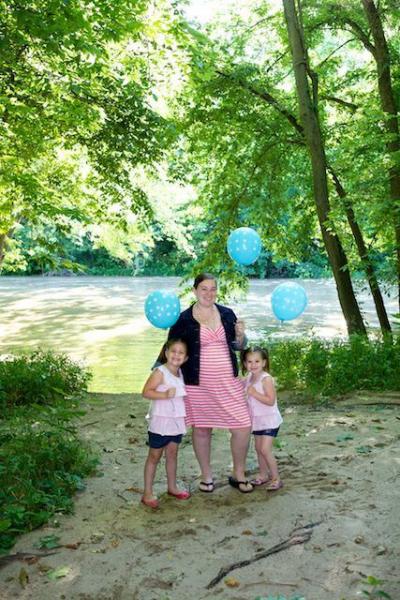 Etiquetas: Familia y Vida
2 Julio, 2013 - 15:07hInicie sesión o regístrese para enviar comentarios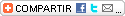 Comentarios¡FELIZ NAVIDAD!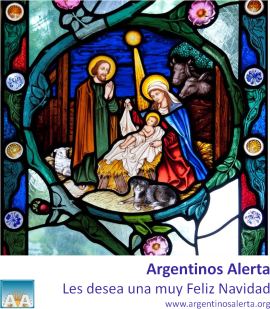 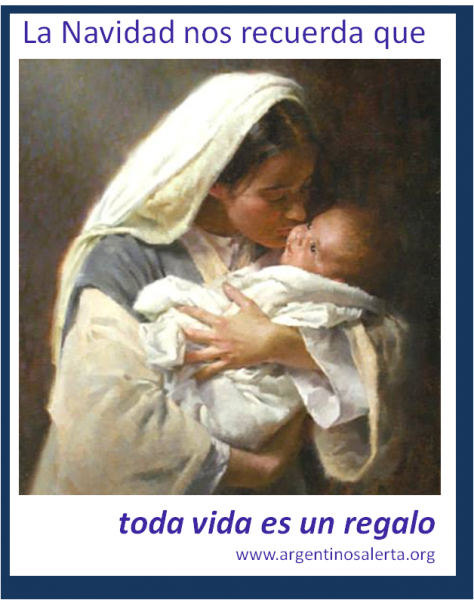 ALERTAS en CitizenGO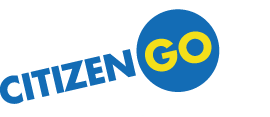 Ecuador: presidente Correa, elimine el texto sobre "aborto no punible" del código penal San Juan: Renuncie YA! Secretaria de Cultura Zulma V. Invernizzi: ¿Autoconvocadas de "interés cultural"?Firmá tu agradecimiento a FranciscoFirmá: Basta de ataques a iglesiasArgentina: Gobierno de San Juan, garantice la seguridadArtentina: exigí el compromiso por la vida de los candidatos a legisladorArgentina: Pedí a Macri que incluya el Plan Primeros Meses en su programa electoralArgentina: Ministro Sileoni: no envíe pornografía a las escuelas Argentina: Repudiá la prepotencia del diputado Cabandié con una funcionariaVisitá nuestro FacebookRecomendanosCrónica del 26 Encuentro Nacional de Mujeres en San Juan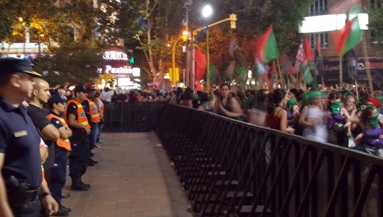 Si me quieres ¡Dímelo!Si me quieres, ¡Dímelo!Inicio de sesiónPrincipio del formularioNombre de usuario * Contraseña * Crear nueva cuentaSolicitar una nueva contraseñaFinal del formularioVisitas13072200NubeANUARIO Economía Educacion FALLO CORTE ABORTO Familia y Vida Historia Inseguridad Internacionales Reforma Código Civil Religión Soberania y Defensa Nacional Sociedad more tagsLo ÚltimoLamentable: justicia de Salta autorizó aborto a joven de 14 años violada por su padrastro La Argentina ruda Papa Francisco: la persecución a los cristianos debe ser eliminada Cristianofobia Bagdad: explota coche bomba en iglesia de la Virgen María en el día de Navidad El humor de Dan Zeidler alegró el VI Congreso Mundial Provida en Ecuador (VIDEO) Papa Francisco recibió tu agradecimiento por exhortación apostólica "La Alegría del Evangelio" Lo + LeídoHistórico: el aborto ya no será un derecho en España Universidad católica sin identidad es “mentirosa e hipócrita” NO al aborto, sin complejos Media sanción en Senadores al Código Civil Ecuador: nuevo código penal abre la puerta trasera al aborto. Código Civil: intereses biotecnológicos detrás de los embriones humanos Papa Francisco recibió tu agradecimiento por exhortación apostólica "La Alegría del Evangelio" FamiliaNO al aborto, sin complejos Cierre de la iniciativa #ChauTabu o drástica reforma de su contenido Niños concebidos por fecundación artificial sin identidad en el proyecto de Código Civil SociedadLa Argentina ruda ¿Autoconvocadas de "interés cultural"? Renuncie YA! Secretaria de Cultura Los medios de comunicación denunciaron el vandalismo en el Encuentro de Mujeres en San Juan EducaciónUniversidad católica sin identidad es “mentirosa e hipócrita” Las escuelas de Mendoza podrán volver a celebrar la Virgen del Carmen Ministerio de Educación de Santa Fe retiró aval a curso de educación sexual que enseñaba la complementariedad entre sexos Comentarios recientesya que uno de ellos dará 1 día 17 horas ago Como no funciona, trata de 1 día 17 horas ago Aunque no se conocen 1 día 17 horas ago Creemos oportuno testinside 1 día 18 horas ago La verdadera educación busca 1 día 18 horas ago Only a sick mind can convey 2 días 8 horas ago Excellent article. Otherwise 2 días 8 horas ago Excellent article. Otherwise 2 días 8 horas ago Más... © ArgentinosAlerta.org 2012 | Diseño: Outono.net 